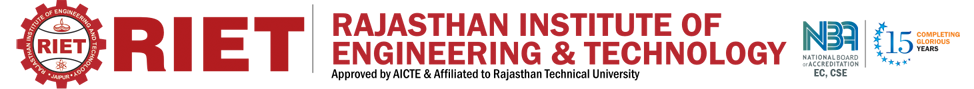 B. TECH VI  SEMESTER – 2018TIME TABLE OF II MID TERM EXAM, (02 - 04 APRIL  2018)B. TECH VI  SEMESTER – 2018TIME TABLE OF II MID TERM EXAM, (02 - 04 APRIL  2018)B. TECH VI  SEMESTER – 2018TIME TABLE OF II MID TERM EXAM, (02 - 04 APRIL  2018)B. TECH VI  SEMESTER – 2018TIME TABLE OF II MID TERM EXAM, (02 - 04 APRIL  2018)B. TECH VI  SEMESTER – 2018TIME TABLE OF II MID TERM EXAM, (02 - 04 APRIL  2018)B. TECH VI  SEMESTER – 2018TIME TABLE OF II MID TERM EXAM, (02 - 04 APRIL  2018)B. TECH VI  SEMESTER – 2018TIME TABLE OF II MID TERM EXAM, (02 - 04 APRIL  2018)Date : 21/03/2018SEM.VIVIVIVIVIVIDAYMONDAYMONDAYTUESDAYTUESDAYWEDNESDAYWEDNESDAYDATE02-04-2018.02-04-2018.03-04-2018.03-04-2018.04-04-2018.04-04-2018.TIME9:00 - 11:00 AM1:00 - 3:00 PM9:00 - 11:00 AM1:00 - 3:00 PM9:00 - 11:00 AM1:00 - 3:00 PMSHIFTIIIIIIIIICIVILTOS - IIGE - IIEE - IIDCS - ITE - IRRSCSECNDAATOCCGMTESDATIOSITCNDAATOCP. JAVAITCATIOSECEMW - IIMICRO PROCESSORIEDC CSOFCEEEMCTSGTSGPAPEM & MNN EEMCTSGTSGPAPEHVE AMMEMD - IINMMMECHTRONICSVESENDETExamination Examination Principal